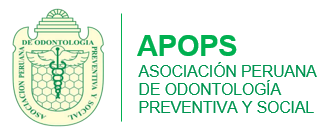 FICHA DE INSCRIPCIÓNI.- DATOS PERSONALESII.- INFORMACIÓN LABORALIII.- INFORMACIÓN ACADÉMICAAPELLIDO PATERNOAPELLIDO MATERNONOMBRESEDADESTADO CIVILSEXOFECHA DE NACIMIENTOLUGAR DE NACIMIENTODNI / PASAPORTECOP / RNE / OTROCORREO ELECTRÓNICODIRECCIÓN DE DOMICILIOTELÉFONO FIJOTELÉFONO MÓVIILCENTRO LABORALCARGO / PUESTOTIEMPO DE SERVICIOCENTRO LABORALCARGO / PUESTOTIEMPO DE SERVICIOUniversidadFacultadGrado o TítuloAñoUniversidadFacultadGrado o TítuloAñoUniversidadFacultadGrado o TítuloAñoUniversidadFacultadGrado o TítuloAño